Проект  «День Земли»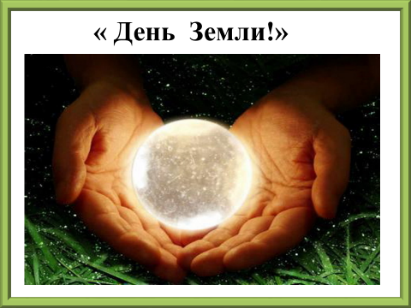 Цель: углублять экологические знания детей, воспитывать чувство ответственности и  гуманное отношение к природе. Задачи:формировать представление детей о необходимости бережного отношения к окружающей природе;развивать любознательность, коммуникативность, творческие способности через продуктивную деятельность;воспитывать дружеские взаимоотношения между детьми в процессе в  совместной и самостоятельной деятельности.проект «День Земли»проект «День Земли»проект «День Земли»Целевая аудиторияРазработкиСодержаниеДетиБеседа «Что такое лес?»Путешествие по лесу и знакомство с жизнью птиц, зверей и насекомых, а также с растительным лесным миром.Картотека «Дикие животные Африки»Карточки с иллюстрациями и описанием образа жизни и среды обитания  диких животных Африки.Конспект НОД Красавица Земля с презентациейЗнакомство  с живыми существами планеты Земля, угрожающими опасностями и возможностью их устранения, чтобы спасти планету. Правила поведения в природе.Беседа в подготовительной группе«Как я лично могу помочь природе?» с презентациейЗнакомство с  разнообразными видами деятельности дошкольников по защите природыВикторина «День Земли»для подготовительной группыИгра на формирование совместной командной деятельности через эмоциональное отношение, устойчивый интерес к явлениям и объектам природыКалендарь экологических датКалендарь экологических дат с пояснением историей возникновения праздника или памятной даты Конспект по ознакомлению с окружающим миром в подготовительной группе«Животные жарких стран»Знакомство с  образом жизни и средой обитания  животных жарких стран.Конспект НОД «Пищевые цепочки в лесу» в подготовительной группеЗнакомство с взаимосвязями, взаимодействием и взаимозависимости живых организмов со средой обитанияКонспект интегрированного занятия по развитию речи с детьми старшего дошкольного возраста с применением ИКТ «Планета Земля»Обучение связному последовательному рассказу с наглядной основой в виде графических схем, отражающих последовательность событий.ПедагогиПрезентация «День Земли» и буклет «День Земли»Презентация «День Земли» для использования в деятельности по познавательному развитию. Буклет с правилами повседневного бережного отношения к природе Консультация для педагогов«Дидактические игрыв экологическом образованиидошкольников»Особенности подбора ознакомительного материала и игровых заданий для детей разного возраста и уровня знанийКонсультация «Использование моделирования в экологическом воспитании дошкольников»Методическое сопровождение к тренажеру по моделированию "ВОЛШЕБНЫЕ КУБИКИ"Сценарий экологической олимпиады для старшей - подготовительной группы "Юный эколог". Презентация «Эколог»Знакомство с профессией эколога, экологических проблемах окружающей среды.РодителиБуклет «День Земли»Буклет с правилами повседневного бережного отношения к природеПамятка для родителей и детей по экологическому воспитанию.Правила обращения с растениями и животными.Картотека стихов к Дню Земли.Картотека стихов о Планете Земля, празднике «День Земли»Статья по экологическому воспитанию на тему: «Планета Земля в опасности».Актуальность экологического воспитания подрастающего поколенияКонсультация «Наша планета Земля. Первое знакомство».Консультация о совместной деятельности родителей и ребенка на тему «Планета Земля»Информационный лист «День Земли». Презентация «День Земли»Листовки и презентация на тему праздника для использования в работе с родителями